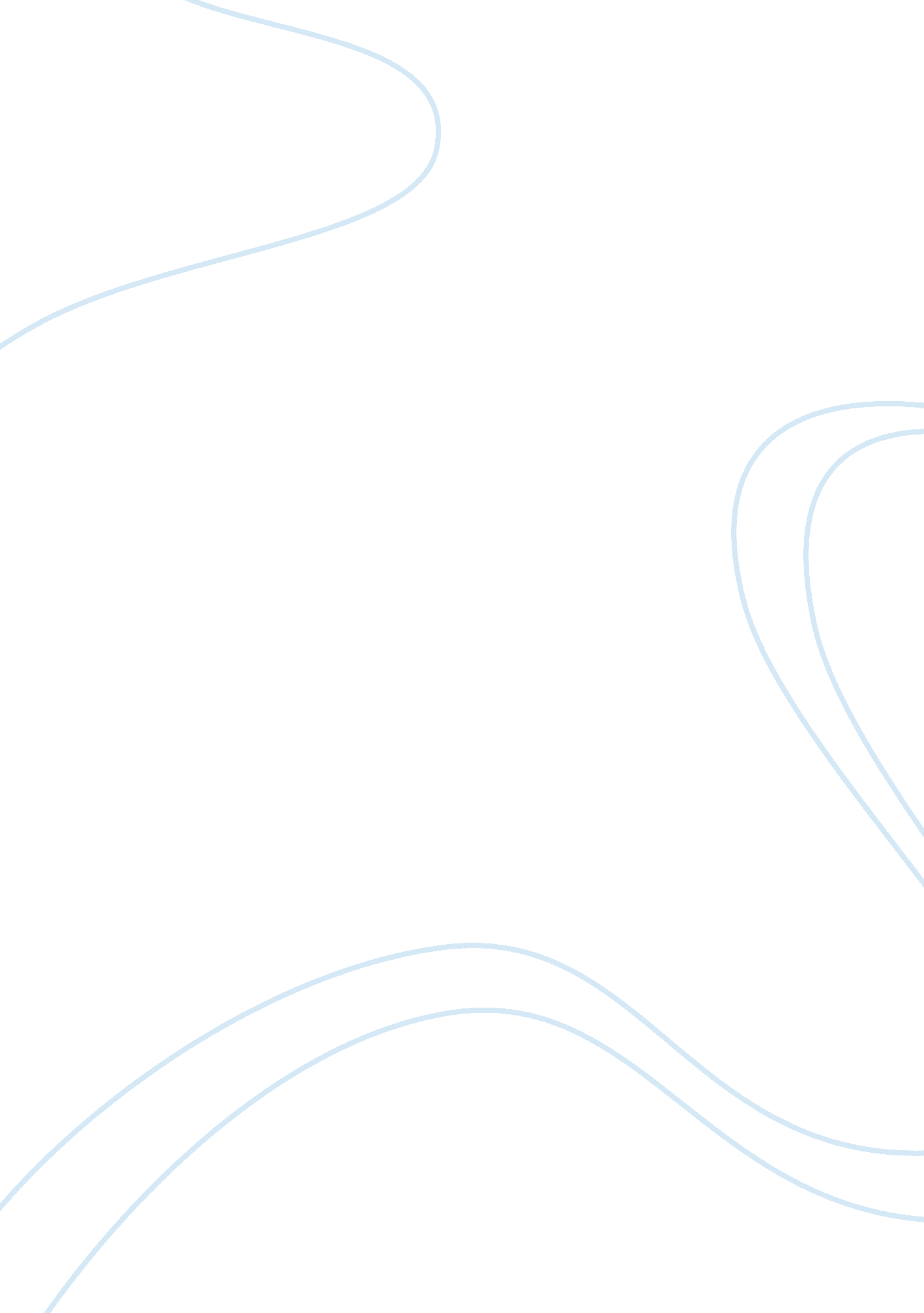 Importance of educationpsychology flashcardEducation, Importance of Education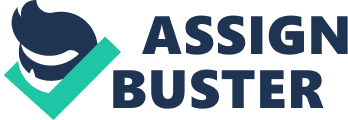 Education is a treasure that can never be robbed. It is a pleasure that can never be possessed. Education is the greatest wealth one can attain in this world and it is a necessity in today’s world. It is a wealth that gives satisfaction and saves you from destruction. Respectable teachers, judges and my dear sisters. “ Assalamu alaikum wa rahmathullahi wa barakaathuhu. ” By Allah’s will I’m going to talk on the topic ‘ importance of education’. The importance of education is quite clear. Education is the knowledge of putting one’s potentials to maximum use. One can safely say that a human being is not in the proper sense till he is educated. Without education, the training of the human mind is incomplete This importance of education is basically for two reasons. Education makes man a right thinker. The second reason is that man is enabled to receive information from the external world. This is why the Muslims were ordered by Allah and his messenger to seek knowledge. The holy Qur’an frequently uses the word ‘ ilm’ which means knowledge. Islam attaches such great importance to knowledge and education. The first revelation of the holy Qur’an was ‘ Iqra’ that is READ. The word Iqra is a very comprehensive one. It instructed Prophet Muhammad (SAL) and his followers to read, write, understand, share and propagate by all possible means. Seeking beneficial knowledge is a form of worship and it brings a person closer to Allah. Allah says in Sura Fatir 28 Those truly fear Allah, among His Servants, who have knowledge: for Allah is Exalted in Might, Oft-Forgiving. However we learn that it is our duty to take Islam and Islamic education into the various fields of knowledge by educating with a good foundation of the knowledge of Quran and the various other subjects pertaining to Islam. Now we’ll try to shed some light on knowledge from Islamic perspective Our beloved Prophet Muhammad (SAW) said: ” whoever treads upon a path wherein he seeks knowledge, then… 